AKADEMIK SPORT CENTRUM UNIVERZITY PALACKÉHO 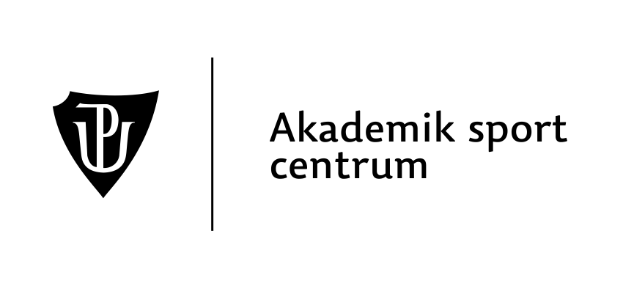 U Sportovní haly 2, 779 00  OlomoucPŘIHLÁŠKA NA PŘÍMĚSTSKÝ TÁBOR Jarní prázdniny Olomouc 11. - 15. 3. 2019 (pro děti 6 - 12 let)HARRY POTTERPokud dítě přihlašujete pouze na jednotlivé dny, vyplňte „ano“ do Vámi vybraných dnů:Dítě bude odcházet:  samo -  s doprovodem  *Dítě bude využívat služby hlídání v areálu:Platba bude provedena ve výši:   1550,- Kč/týden nebo 380,- Kč/1 den x počet dnů (+případné hlídání)*                        hotově *převodem z účtu: č.ú…………………....................jméno majitele účtu……………………………………………… *fakturou (uveďte název zaměstnavatele)*Upozornění:  Akademik sport centrum nezajišťuje úrazové pojištění dětí!Svým podpisem nebo odesláním přihlášky na mail letodeti@upol.cz souhlasím se storno podmínkami a beru na vědomí, že ASC UP je, jakožto správce osobních údajů, oprávněno v souladu se zákonem č. 101/2000 Sb.,           o ochraně osobních údajů a změně některých zákonů, ve znění pozdějších předpisů, a od 25. 5. 2018 v souladu               s Obecným nařízením o ochraně osobních údajů č. 2016/679 (GDPR) zpracovávat osobní údaje dle „Zásad ochrany osobních údajů pro klienta - prohlášení o shodě s GDPR“GDPR TEXT: https://letodetireg.upol.cz/site/wp-content/uploads/2018/04/ASC_UP-GDPR_web.pdf  * nehodící se škrtněte nebo smažte        Příjmení a jméno:           Datum narození:                    Pojišťovna: Informace o zdravotním stavu, které bychom měli vědět: Informace o zdravotním stavu, které bychom měli vědět:                                                                  Potravinové alergie:                                                                  Potravinové alergie:               Telefon (na rodiče v době konání akce) matka:               Telefon (na rodiče v době konání akce) matka:                                                                                             otec:                                                                                             otec:                                                                                          E-mail:                                                                                          E-mail:Pondělí 11.3.Úterý 12.3.Středa 13.3.Čtvrtek 14.3.Pátek 15.3.ano – ne *ano – ne *ano – ne *ano – ne *ano – ne *7.00 – 7.3016.00 – 16.3016.00 – 17.00ano – ne *ano – ne *ano – ne *      Datum odeslání přihlášky      Podpis rodičů (pokud posíláte poštou)